Name: _________________________________________   Grade level: _________    Period: _________  Score: _______Sensors and Terms Quiz		7/6 or 6/6 = 4       5/6 = 3.5      4/6 = 3     3/6 = 2      2/6 = 1What system are you working with in robotics? ________   a. NXT     b.  EV3    c. VEX IQSketch and label 4 sensors from your device/set. 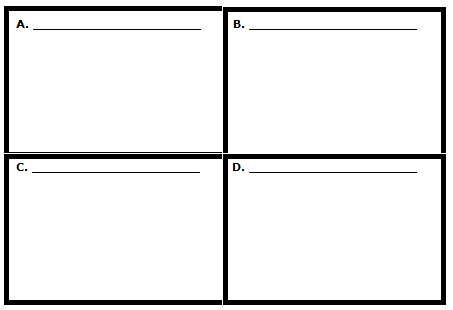 How many motors is supposed to be in your kit? What function does the “brick” do for your kit/system? Mechanical, Chemical, Civil, and Electrical are all types of __________________________ careers.                                       A. robotic     B. engineering    C. scientific     D. all of the aboveDescribe the difference between software and hardware using your robotic system. Bonus:How can you get your robot to “turn”? 